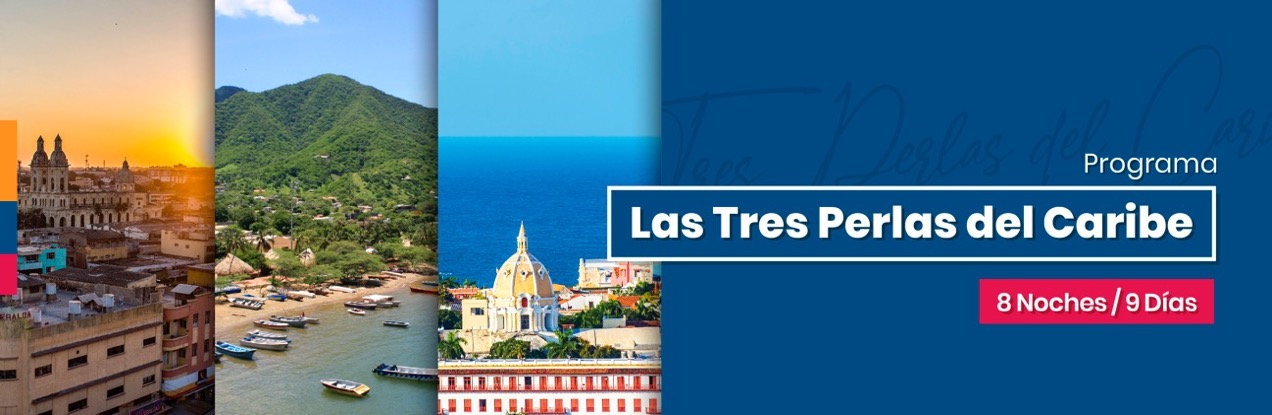 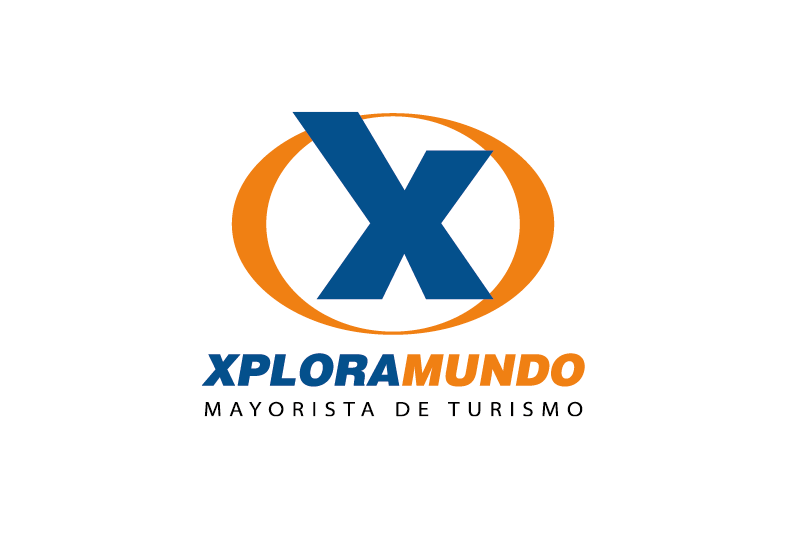 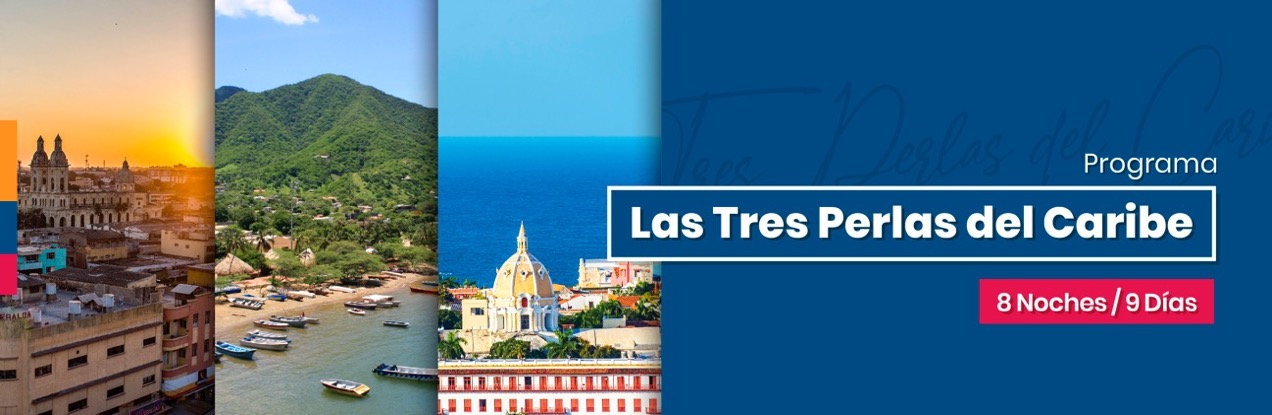 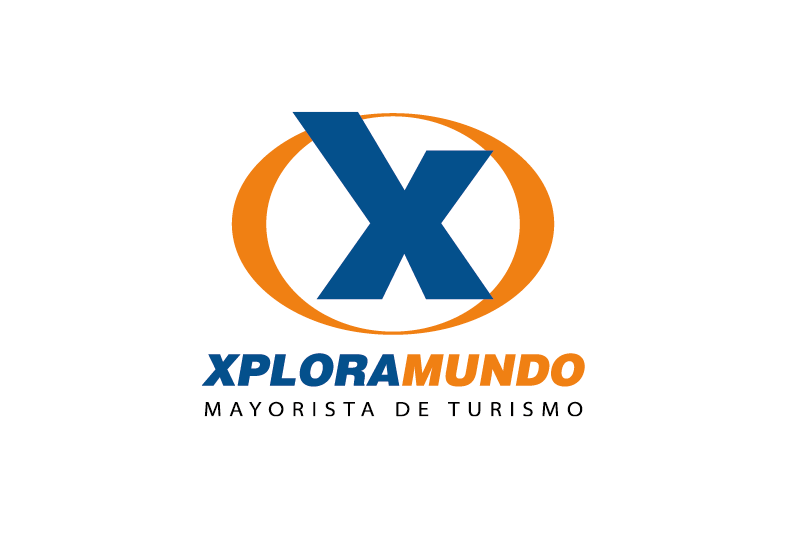 as Tres Perlas del CaribeDÍA 1 SANTA MARTA Llegada, recepción y traslado del aeropuerto al hotel elegido. DÍA 2 SANTA MARTA (City Tour) Desayuno en el hotel. Mañana libre .En la tarde visita a la ciudad de Santa Marta, Distrito Turístico, Cultural e Histórico y capital del Departamento del Magdalena, fundada por el conquistador español Rodrigo de Bastidas en 1525. Recorrido por la Quinta de San Pedro Alejandrino, donde murió Simón Bolívar, en 1830 y donde se encuentra también el Altar de la Patria. Además se visita el Mirador de Taganga, pintoresca población de pescadores y el monumento al exfutbolista El Pibe Valderrama. Finalmente se recorre el Centro Histórico de la Ciudad con ingreso al Museo del Oro y a la Catedral Basílica. Regreso al hotel y alojamiento. *Notas:
Duración aproximada 4 HorasEl recorrido inicia aproximadamente a las 14:00 HrsEl Museo del Oro está cerrado los días lunes.DÍA 3 SANTA MARTA (Tour Parque Tayrona – Playa Cristal) Desayuno en el hotel. En horas de la mañana se dará inicio a un recorrido de una hora en automotor desde su hotel hasta llegar Neguanje, playa del Parque Nacional Natural del Parque Tayrona, desde aquí se toma una lancha típica (Bongo) y en un recorrido de 10 minutos se llegará a Playa Cristal, considerada como una de las zonas de mayor importancia ecológica del Caribe Colombiano, con aguas cristalinas, arena blanca y hermosos arrecifes coralinos ideal para practicar buceo y snorkelling (Actividades no incluidas). Regreso al hotel en la tarde y alojamiento. Notas: 
*Horario de 08:30 a 15:00 *Incluye almuerzo típicoLas entradas al Parque Tayrona únicamente se confirman al tener los datos de los visitantes completos: Nombre y apellido, Número de documento de identidad, fecha de nacimiento y nacionalidad. 
*Este Tour no opera el primer miércoles de cada mes. Adicionalmente cada año las entidades gubernamentales de Santa Marta cierran durante ciertas fechas el Parque Tayrona para su recuperación ambiental. De momento para 2020 las fechas confirmadas de cierre son: (01 al 29 de febrero/ 01 al 15 de junio y 19 de octubre al 02 de noviembre de 2020). Eesto se debe tener en cuenta al momento de ofrecer y reservar ésta excursión del destino. (Consúltenos)DÍA 4 SANTA MARTA – BARRANQUILLA Desayuno en el hotel. A la hora convenida en la mañana nos trasladaremos por carretera a Barranquilla en transporte de Servicio Privado con aire acondicionado. Llegada y traslado al hotel elegido. Alojamiento.Nota: Duración del trayecto terrestre aproximadamente 2 ½ horas.DÍA 5 BARRANQUILLA (City Tour Histórico) Desayuno en el hotel. A la hora indicada encuentro con uno de nuestros representantes para iniciar un recorrido los sitios de interés de la ciudad como: Barrio El Prado, Parque de los Fundadores, Casa del Carnaval, Teatro Amira de la Rosa, Catedral Metropolitana, Antiguo Edificio de la Aduana, Estación Montoya, Plaza del Ferrocarril y visita al Museo del Caribe. Regreso al hotel, resto del día libre y alojamiento.   *Notas:
-Duración aproximada 3 ½ Horas-El recorrido inicia a las 8:30 Hrs o a las 14:00 Hrs -El Museo del Caribe está cerrado los días lunes.- Incluye: Transporte climatizado, entrada al Museo del Caribe y guianza. DÍA 6 BARRANQUILLA - CARTAGENA Desayuno en el hotel. A la hora convenida en la mañana nos trasladaremos por carretera a la ciudad de Cartagena en transporte de Servicio Privado con aire acondicionado. Llegada y traslado al hotel elegido. Alojamiento.Nota: Duración del trayecto terrestre aproximadamente 2 ½ horas. DÍA 7 CARTAGENA (City Tour con Castillo de San Felipe) Desayuno en el hotel. A la hora acordada, encuentro con uno de nuestros representantes en el hotel donde se aloja para comenzar un recorrido panorámico por Cartagena de Indias. Durante el circuito pasará por el área moderna de Bocagrande y el barrio de Manga, donde se ven casonas antiguas de inicios del siglo XX. Luego se visitará el Castillo de San Felipe de Barajas, en el que los españoles buscaban defenderse de los ataques ingleses en el siglo XVII. Continuamos con una breve caminata por el centro histórico de esta hermosa ciudad visitando la iglesia San Pedro Claver, lugar donde se encuentran los restos del Santo que lleva su mismo nombre, se finaliza el recorrido visitando el Museo de la Esmeralda. El recorrido terminará en su hotel y alojamiento. Notas: 
Incluye: Entradas al Castillo San Felipe y visita a la Iglesia San Pedro Claver y museo de la Esmeralda.  
Duración aproximada: 4 Horas.Lunes a Viernes 14:00 Horas. Sábado, Domingo y festivo a las 09:00 Horas DÍA 8 CARTAGENA (Pasadía Isla del Encanto) Desayuno en el hotel. A la hora acordada traslado al muelle para dar inicio al tour de un día completo donde se incluye transporte en lancha rápida con destino a (Isla del Encanto), ubicada al sur de la Bahía de Cartagena. Ésta hace parte del Parque Natural Nacional Corales del Rosario. Allí podrá disfrutar de playas coralinas y variedad de fauna del arrecife, ideal para descansar y nadar. Regreso a Cartagena, traslado del muelle al hotel y alojamiento. *Nota: 
Incluye: Almuerzo típico No incluye: impuesto de zarpe aprox 10USD por persona pago en destino, entrada al Acuario, snorkeling ni otras actividades acuáticas.Duración aproximada: 7 horas.DÍA 9 CARTAGENA Desayuno en el hotel. A la hora indicada traslado al aeropuerto para tomar vuelo a su siguiente ciudad de destino o a su ciudad de origenPRECIOS POR PERSONA EN US$.**APLICA PARA PAGO EN EFECTIVO, CHEQUE O TRANSFERENCIA**CONSULTE NUESTRO SISTEMA DE PAGO CON TARJETA DE CREDITOSANTA MARTA  Traslado aeropuerto Santa Marta  - Hotel  en servicio regular Alojamiento 3 noches con desayuno Visita de la Ciudad en servicio regular Tour Parque Tayrona – Playa Cristal en servicio regular Traslado terrestre Santa Marta – Barranquilla en servicio privado  
BARRANQUILLA Alojamiento 2 noches con desayuno City Tour Histórico Traslado terrestre Barranquilla – Cartagena  en servicio privado  
CARTAGENA Alojamiento 3 noches con desayuno Visita de la Ciudad en servicio regularPasadía a Isla del Encanto con almuerzo en servicio regularTraslado hotel - muelle -  hotel en  servicio regular Traslado hotel – aeropuerto de Cartagena en servicio regularVigencia del programa: 16 de enero al 14 de diciembre de 2020Excepto:  Semana Santa 3 al 12 de abril 2020. 
- Adicionalmente en Barranquilla: Fechas de  Carnaval  (Feb.21 -  26/20), Copa América , Eliminatorias Mundial 2022 y BID fechas áun pendientes por confirmar.  Aplica suplemento para servicios de traslados llegando o saliendo en horarios nocturnos  Tarifas aplican para mínimo 2 pasajeros viajando juntosSuplemento pasajero viajando solo con servicios en regular USD 251 p/pSuplemento pasajero viajando solo con servicios en privado USD 606 p/pSuplemento  por pasajero (Viajando de 2 personas en adelante con servicios privados) USD 200 p/pTarifas sujetas a disponibilidad y  cambios sin previo aviso. No incluye: Boletos aéreos, alimentación no descrita, propinas y  gastos no especificados.No incluye impuesto de zarpe a Isla del Encanto en Cartagena de aproximiadamente USD 10 por persona pago en destino al cambio en pesos colombianos. Las tarifas del programa están cotizadas con servicios en regular compartido excepto para la categoría Luxury cuyos servicios están cotizados en Privado. Tour Pasadía en isla del Encanto está cotizado en servicio regular para todas las categorías, en caso de requerir servicio privado se deberá cotizar adicionalmente servicio de lancha privada.Solicitud de habitaciones dobles (DBL) con 2 camas twin podrán tener suplemento de tarifa de acuerdo a configuración y disponibilidad de cada hotel. Cada año las entidades gubernamentales de Santa Marta cierran en ciertas fechas el Parque Tayrona para su recuperación ambiental. De momento los cierres previstos y sujetos a cambio son (01 al 29 de febrero/ 01 al 15 de junio y 19 de octubre al 02 de noviembre de 2020). Esto se debe tener en cuenta al momento de ofrecer y reservar ésta excursión del destino.(Consúltenos)Solo hoteles con asterísco (*) aplican para acomodación  triple  Ver notas importantes  de cada tour en el itinerarioLos pasajeros residentes en el exterior que ingresen a Colombia son exentos del impuesto del IVA del 19%, siempre y cuando su sello de ingreso al país sea: PIP-3, PIP-5, PIP-6, PIP-10, TP -7, TP-11 y TP-12. En caso de ingresar al país con otros sellos los pasajeros deberán pagar este impuesto sobre el valor total del alojamiento directamente en el hotel.De acuerdo al hotel y destino existen algunas fechas de restricción para este programa: Estelar Santamar y Mercure Santa Marta Emile: Oct. 02 – 13/2020 Sofitel Santa Clara: Nov.01 - 11/2020Hyatt Regency Cartagena May 14 – 19 /2020Estelar Cartagena de Indias Oct 2 – 11 /2020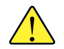 Favor notar que las tarifas no incluyen algunos gastos que deberán ser cubiertos por el pasajero directamente en el hotel, impuestos de la ciudad, estacionamiento, propinas, y otros. XPLORAMUNDO Cia. Ltda., no se hace responsable por estos gastos y no tiene control de su implementación.**Para nosotros es un placer servirle**( Mínimo 2 pasajeros Viajando Juntos)( Mínimo 2 pasajeros Viajando Juntos)( Mínimo 2 pasajeros Viajando Juntos)( Mínimo 2 pasajeros Viajando Juntos)( Mínimo 2 pasajeros Viajando Juntos)CATEGORIASGLDBLDBLCHDLUXURY 26941712154010085*1608113310956454*146210049666244* Recomendados14289799346083*1161845820724CATEGORÍA HOTELES PREVISTOSHOTELES PREVISTOSHOTELES PREVISTOSCATEGORÍA SANTA MARTA  BARRANQUILLACARTAGENA LUXURYTorres Irotama* 
(Hab. Junior Suite Irotama XXI)Marriott Santa Marta 
(Hab. Classic King)Estelar Alto Prado*
 (Hab. Standard) (5*)Charleston Santa Teresa* (Hab. Superior)Sofitel Santa Clara (Hab. Classic)Bastion Luxury Hotel (Hab. Bastion)5*Irotama Resort* 
(Hab. Superior Irotama del Lago)Estelar Alto Prado*
 (Hab. Standard) Hyatt Regency Cartagena* (Hab. King)
Estelar Cartagena de Indias*(Hab. Estándar)
Américas Torre del Mar* (Hab. Superior)4*Mercure Emile Santa Marta*
 (Hab. Superior)AC Santa Marta Marriott 
(Hab. Superior)Four Points by Sheraton*
(Hab. Tradicional)
Sonesta Barranquilla*
(Hab. Standard)
BH Barranquilla (Hab. Standard)Capilla del Mar* (Hab. Superior)Radisson Cartagena* (Hab. Superior)Américas Casa de Playa* (Hab. Superior)4* RecomendadoMercure Emile Santa Marta* 
(Hab. Superior)Estelar Santamar* 
(Hab. Standard)Four Points by Sheraton*
(Hab. Tradicional)
Sonesta Barranquilla* 
(Hab. Standard)
BH Barranquilla (Hab. Standard)Dann Cartagena* (Hab. Estándar)Almirante* (Hab. Estándar)Holiday Inn Express Bocagrande* (Hab. Estándar)3*Best Western Plus Santa Marta* (Hab.Superior)
Santorini Hotel (Hab. Standard)Windsor* (Hab. Superior)Atlantic Lux* (Hab. Standard)Summer* (Hab. Estándar)GHL Relax Corales de Indias* (Hab. Standard)*Notas Importantes: 
- Únicamente  Hoteles con (*) permiten acomodación TPL - Sofitel Santa Clara no permite acomodación de niño CHD en habitación Classic (5*) *Notas Importantes: 
- Únicamente  Hoteles con (*) permiten acomodación TPL - Sofitel Santa Clara no permite acomodación de niño CHD en habitación Classic (5*) *Notas Importantes: 
- Únicamente  Hoteles con (*) permiten acomodación TPL - Sofitel Santa Clara no permite acomodación de niño CHD en habitación Classic (5*) *Notas Importantes: 
- Únicamente  Hoteles con (*) permiten acomodación TPL - Sofitel Santa Clara no permite acomodación de niño CHD en habitación Classic (5*) 